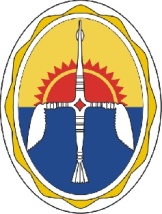 Муниципальное казенное дошкольное  образовательное  учреждение«Детский  сад «Северок» села Ванавара Эвенкийского муниципального района                                Красноярского края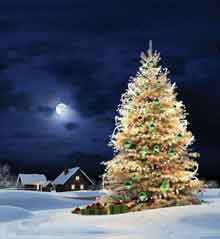 ВАНАВАРА2011гГлавнаяколлективвоспитаниеродителямРазвлечениянаши новостифорумсоветы Айболитао насконтактыКраткая характеристика детского сада «Северок»Детский сад «Северок» работает с 1938 года.В детском саду функционирует 2 разновозрастные группы.К началу учебного года списочный состав детей 31человек.Режим работы детского сада 10 часов.Расстановка педагогических кадровЗаведующая МДОУ «Детский сад «Северок»     Н.И.СизыхГруппа младшего возраста                            Е.А. Брюханова                                                                          Е.А. ЧеркасоваГруппа старшего возраста                            И.И.Кузьмищева                                                                         Е.А. ЧеркасоваВсе воспитатели имеют среднее специальное образование.Нормативная база для разработки программы развития детского сада:   Настоящая программа определяет концепцию развития дошкольного учреждения и основные направления деятельности по ее реализации.1 .Устав дошкольного учреждения; 2. Конвенция о правах ребенка;3. Закон РФ «Об основных гарантиях прав ребенка в РФ» от 24 июля 1998г.124-ФЗ;4. Закон РФ «Об образовании» с изменениями на 8 декабря . от 13 января . № 12-ФЗ;5. Закон ЭАО «О развитии образования в ЭАО»;6. Правила и нормативы СанПина;7. Конституция Российской Федерации;8. «О концепции модернизации российского образования на период до 2016года». Приказ Министерства образования РФ от 11февраля 2002г. №393.9. Письмо МО РФ «О гигиенических требованиях к максимальной нагрузке на детей дошкольного возраста в образовательных учреждениях» от 4.05.2000 № 65/2316.Цель программы:Создание условий для эффективного развития детского сада в ходе осуществления модернизации образованияОсновные задачи программы:1. Обеспечение адаптации детского сада к изменениям содержания воспитания и обучения детей дошкольного возраста с учетом требований современного общества2. Укрепление материально – технической базы детского сада и методического обеспечения с целью ее эффективного развитияАнализ конечных результатов прошедшего воспитательного образовательного процесса в дошкольном образовательном учреждении «Детский сад «Северок» с. Ванавара» за 2009 – 2010 учебный год.В 2009 – 2010 учебном году главной методической темой было «Эстетическое воспитание в дошкольном учреждении».         В течение всего учебного года воспитатели создавали условия для развития ребенка, как личности. Большое внимание уделялось формированию взаимоотношений со сверстниками, а также адаптации вновь прибывших детей.В процессе воспитания создавались небольшие программы для индивидуальных игровых занятий.Воспитатели способствовали налаживанию контактов между детьми и воспитателем, профессионально умели, исправить конфликтную ситуации, создавали в группе благоприятную обстановку.В 2009 – 2010 учебном году была проведена большая работа с родителями для налаживания более тесного контакта семьи и детского сада.В течение учебного года в детском саду проводились семинары.С 02.02.2010 г. по 18.02.2010 г. были проведены дни открытых дверей. Открытые занятия по развитию речи в группе детей младшего возраста – ответственный воспитатель – Кузьмищева И.И.Комплексное занятие по изобразительной деятельности в группе детей младшего  возраста -                                                                               ответственный воспитатель  - Черкасова Е.А.В группе старшего возраста были проведены открытые занятия по темам:«Путешествие в страну «Математика» и физкультурный досуг «Солнце – наш друг!» -  ответственный воспитатель  - Брюханова Е.А.14 апреля воспитатель группы младшего возраста Черкасова Е.А. приняла участие в районном конкурсе «Сердце отдаю детям». Воспитатель был отмечен дипломом, а также денежной премией.Основной программой, как и ранее, является «Программа воспитания и обучения в детском саду» под редакцией М.А.Васильевой.Во время всего учебного года с детьми проводились занятия по экологии с участием работников заповедника.Особое внимание уделялось психологическим особенностям ребенка. Происходило это как во время игр, так и во время индивидуальных и совместных занятий. Во всех возрастных группах детского сада на протяжении всего рабочего времени, воспитателями поддерживаются все условия обучения; начало совместной деятельности, игры с правилами.За учебный год педагогами детского сада удалось реализовать все поставленные задачи, а именно:- поддержание интереса к процессу полученных знаний;- оздоровление детей;- признание всех результатов детей равноправными.  Планирование деятельности дошкольного учрежденияна 2010 – 2011 учебный год.Основные задачи на 2010 – 2011 учебный год:* создание необходимых условий для воспитательно-образовательной работы с детьми;* сотрудничество детского сада и семьи в экологическом воспитании детей;* укрепление здоровья воспитанников, совершенствование их физического развития через новые формы работы «Дни здоровья»* взаимодействие педагогов с родителями, направленное на экологическое мировоззрение детей.Методическая работаГлавная методическая тема – «Экологическое воспитание детей в дошкольном учреждении». * наблюдение и анализ воспитательном – образовательном процессе; * воспитание культурно – гигиенических навыков; * воспитание культуры поведения и общения; * воспитание культуры  общения; * оформление уголка методиста; * оформление информационного уголка для родителей; * оформление групповых комнат; * оформление музыкального/физкультурного зала; * развитие самостоятельности и творчества у детей; * организация коллективного труда (дежурство, поручения); * экологическое воспитание детей (совместно с заповедником «Тунгусский»);* в процессе воспитания развивать физические, психические, нравственные качества, воспитывать красоту, самостоятельность и творчество;* единство воспитания ребенка в детском саду и семье.Педагогическая работаПедсоветыход педсоветовварианты работыразбор выполненных задачанализ конкретных ситуацийрешение педагогических задачдилогиидискуссииобсуждение противоположных точек зрения (брифинг)количество запланированных педсоветов на 2010 – 2011 учебный годтематика воспитательно-образовательного процесса;установочный педсовет (в начале года);тематический педсовет с подведением итогов за 1-ое полугодие;тематический педсовет (2-ое полугодие);итоговый педсовет (в конце учебного года).Всего 5 педсоветов.Темы педсоветов на 2010 – 2011 учебный год«Готовность дошкольного учреждения к новому учебному году»:- оснащение;- психолого-педагогические разработки для воспитателей;-годовой план;-критерии аттестации педагогов;- график контроля;- утверждение учебных планов.2. Педагогическая этика в дошкольном образовательном учреждении:- «что мы знаем о педагогической этике»? (дискуссия);- педагогическая этика в детском саду.3. «Особенности и условия развития игры в дошкольном детстве»4. «Социальное развитие ребенка»:- анализ взаимоотношений ребенка с взрослыми и сверстниками;- методы формирования детского сообщества.5. «Развитие креативности дошкольников в продуктивной деятельности»:- изобразительная;- конструирование;- музыка.6. «Педагогическое сотрудничество «Детский сад – семья»:- этика общения с родителями;- как завоевать и удержать авторитет у ребенка;- значение разнообразных форм работы с родителями;- пропаганда лучшего опыта семейного воспитания.  7. «Разработка эффективных мероприятий по укреплению здоровья     дошкольников»:- лечебно – профилактическая работа;- система закаливания;- диагностика физического развития;- формирование потребности в здоровом образе жизни;- медицинский контроль за физическим воспитанием;- применение нетрадиционных методов оздоровления.8. «Эмоциональное благополучие воспитанников детского сада»:- эмоциональное состояние ребенка и его педагогическая оценка в условиях детского сада;-адаптация ребенка к условиям жизни в детском саду;- психология взаимоотношений взрослых и детей;- поиск новых форм сотрудничества педагогов ДОУ с семьей ребенка.9. «Поиск возможных подходов к познавательному развитию ребенка»:- формирование основ партнерского общения взрослого и ребенка;- развитие способностей ребенка посредством художественной литературы;- совершенствование умственных процессов (внимание, память, мыщление, воображение), а также волевой регуляции поведения у детей;- роль куклотерапии в развитии эмоциональной стабильности у ребенка.10. «Результативность работы детского сада за учебный год»:- уровень развития детей;- профессиональная компетенция педагогов;- удовлетворенность родителей деятельностью детского сада;- основное направление работы ДОУ на следующий год.Вопросы к дискуссии«Взаимодействие педагогов детского сада и родителей в сохранении здоровья ребенка»Что включает в себя понятие «Здоровье»?Заботитесь ли Вы о сохранении и укреплении собственного здоровья?Что Вы для этого делаете?Что Вы делаете, чтобы сохранить и укрепить физическое и психическое здоровье ребенка?Приобщаете ли Вы ребенка к физкультуре и спорту?           «Здоровье – это психологическая гармония»Что включает в себя понятие «Психологическое здоровье»?Задачи психологической поддержки ребенка?В чём заключается психотерапевтическая позиция воспитателя?Каким образом у ребенка появляется потребность в психологической разрядке?Что входит в систему профилактических мероприятий по созданию атмосферы психологического климата?Анкета для педагоговКак вы оцениваете выполнение задач учебного года?Какие формы методической работы были наиболее эффективными?Какие мероприятия вам хотелось бы особенно отметить?Какими пособиями необходимо пополнить методический кабинет?По каким разделам воспитательно-образовательной работы вы испытываете затруднения?Каким опытом работы готовы поделиться с коллегами?Ваша тема самообразования на следующий учебный год?ваши предложения по совершенствованию годового плана?Взаимодействия с родителямиОбщие родительские собрания:* задачи работы на 2010 - 2011 учебный год;* оформление родительских уголков;* выборы общего родительского комитета;* выборы председателя родительского комитета;* заключение договоров с родителями.* влияние семьи на экологическое воспитание ребенка; * эмоциональный комфорт в семье и детском саду;* анкетирование родителей на тему «Отношение вашего ребенка к     детскому саду».* характеристика воспитанников;* итоги работы за год (подведение результатов).* летне-оздоровительная работаПримечание: родительские собрания проводятся не реже одного раза в квартал.Темы родительских собраний:Группа младшего возраста«Особенности развития детей младшего возраста (адаптация)«Игрушка. Её роль в развитии ребенка»«Роль примера родителей в воспитании ребенка»Группа старшего возраста«Особенности развития детей старшего возраста»«Трудовое воспитание в семье»«Роль примера родителей в воспитании ребенка. Семейные традиции»«Память и её развитие» Праздники и развлечения. Организация творческого досугаОсуществление контроляОперативный контрольсоблюдение правил внутреннего распорядка;оснащенность групп и готовность к учебному процессу;обеспечение здоровья и здорового образа жизни;обеспечение высокого уровня воспитания и образования дошкольников в соответствии с государственными стандартами и «Программой воспитания и обучения в детском саду» под редакцией М.А.Васильевой;научно-методическое и кадровое обеспечение учебно-воспитательного процесса;взаимосвязь в работе детского сада с семьёй, школой и другими организациями;укрепление материально-технической базы;уровень подготовки и проведения родительских собраний;эстетическое оформление информационных уголков для родителей. Тематический контрольсоздание условий для воспитания и обучения детей;система планирования работы с детьми;диагностика ЗУНов, уровня развития и воспитанности детей;состояние работы с детьми на занятиях по развитию речи; изобразительной деятельности, физкультурных;работа с родителями.  Медицинский контрольсоблюдение санэпидрежима;характеристика детей и состояние воспитательной работы;медицинский осмотр;проверка санитарного состояния помещения;отчет по заболеваемости;     План оздоровительных мероприятийорганизация и контроль за полноценным питанием в детском саду;оформление медицинского информационного уголка для родителей;своевременное проведение профилактических прививок;кварцевавание;контроль личных медицинских карточек каждого ребенка с ежеквартальной медицинской записью параметров развития ребенка;проведение тематических бесед среди воспитанников детского сада.      Работа с кадрами.Производственные собрания* правила внутреннего трудового распорядка дня;*должностные обязанности и их распределения;*Вечер ответов и вопросов;* итоги за год;*Задачи летнего оздоровительного сезонаКонсультации для младших воспитателей.26 октября 2011г.Справку подготовилаи.о. заведующей МКДОУ «Детский сад «Северок»                                                                          И.И.Кузьмищева№Наименование праздника, развлечения, досугаСроки проведения1.«День Знаний»Сентябрь2.«Праздник осени»Октябрь3.Открытие музея «Моя малая Родина»Ноябрь4.«Моя родная Эвенкия»Декабрь5.«Новый год»Декабрь6.Реализация проектной деятельности «Русский фольклор»Январь7.«День именинника»Февраль8.«День защитника Отечества»Февраль9.«8-ое марта – мамин день»Март10.«Реализация экологического проекта «Зеленая аптека на службе человека»Март11.«Праздник чистоты»Апрель12.«9-ое мая»Май13.«Выпускной бал»Май14.«День защиты детей»Июнь15.Кукольный театрежемесячно№Наименование консультацийсроки1.«Должностные обязанности и их распределения»Сентябрь (зав. д/с)2.«Воспитание культурно - гигиенических навыков»Ноябрь (м/сестра)3.«Речь взрослых – пример для подражания»Январь (зав. д/с)4.«Организация труда детей в повседневной жизни»Февраль, март (зав. д/с)5.«воспитание самостоятельности у детей дошкольного возраста»Апрель, май (зав. д/с)№ ппНаименование заполняемого поляСведения о контрагенте1Полное наименование организацииМуниципальное казенное дошкольное образовательное учреждение «Детский сад «Северок» с. Ванавара» ЭМР2Краткое наименование организацииМКДОУ «Детский сад «Северок» с.Ванавара»3Организационно-правовая формаМуниципальное учреждение4Адрес юридический648490,Красноярский край, с.Ванавара, ул. Советская, 815Адрес почтовый648490,Красноярский край, с.Ванавара, ул.Советская, 816ИНН88030009727КПП8803010018ОКПО351377939ОКОГУ4900710ОКАТО0414990200111ОКВЭД80.10.112ОКФС/ОКОПФ14/7213Наименование банка, в т.ч. место нахождениеГородской расчетно-кассовый центр Государственное учреждение Банка России г. Красноярск14Расчетный счет4020481040000000006615Корреспондентский счетнет16БИК04040700117Должность руководителяЗаведующая18ФИО руководителяСизых Наталия Ивановна19ФИО главного бухгалтераВ штате учреждения не предусмотрен20ФИО исполнителя договора (контактного лица) в организацииСизых Наталия Ивановна21Номер телефона, адрес эл. почты исполнителя договора2-22-79, SizihNI@vanavara.evenkya.ru22ОГРН1028800002263